ESCOLA _________________________________DATA:_____/_____/_____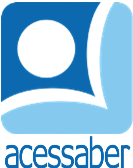 PROF:_______________________________________TURMA:___________NOME:________________________________________________________ATIVIDADE DE PORTUGUÊSClassifique as palavras de acordo com a quantidade de sílabas, utilizando a numeração abaixo, e em seguida separe as sílabas:1 – Monossílaba		2 – Dissílaba		3 – Trissílaba		4 – Polissílaba (__) Café: ___________________________________(__) Mar: ____________________________________(__) Felicidade: _______________________________(__) Aprender: ________________________________(__) Amor: ___________________________________(__) Fé: _____________________________________(__) Saúde: __________________________________(__) Portuguesa: ______________________________Escreva as palavras, do retângulo abaixo,  na coluna correta:Quais são os artigos definidos?R: __________________________________________________________________Quais são os artigos indefinidos?R: __________________________________________________________________ Escreva uma frase usando um artigo definido e um indefinido.R: __________________________________________________________________________________________________________________________________________________________________________________________________________SAÚDE    CARÁTER    SÍLABA     BONÉ    RÁPIDO    FÉ    METRÔ    HÁLITO     MATEMÁTICA    LÂMPADA    CAFÉ    LENTO    ÁGUA    INGLÊS         OXÍTONA       PAROXÍTONA   PROPAROXÍTONA